На основу члана 116. став 1.  Закона о јавним набавкама („Сл.гласник РС“ бр.124/2012, 14/2015 и 68/2015), Градска управа за инфраструктуру и развој  Града Ужица објављујеОБАВЕШТЕЊЕ О ЗАКЉУЧЕНОМ УГОВОРУ
Врста поступка: јавна набавка мале вредности  Врста предмета набавке: радовиОпис предмета набавке: Путна инфраструктура у МЗ ТеразијеВрста наручиоца: градска и општинска управаИнтернет страница наручиоца: www.uzice.rs Редни број јавне набавке у плану набавки: 1.3.7Природа, обим, основна обележја, место извођења радова: изградња путне инфраструктуре у МЗ Теразије: I) Крак улице Проте Витомира Видаковића – од куће Влајка Шимшића до куће Ранковић Зорана; II) Крак улице Лазара Мутапа; обим радова дефинисан предмером радова на путној инфраструктури МЗ Теразије; место извођења радова: МЗ Теразије.Назив и ознака из општег речника набавке: радови на путевима – 45233140-2.Процењена вредност јавне набавке: 1.812.500 динара без ПДВ-аУговорена вредност јавне набавке: 1.812.000 динара без ПДВ-а                                                             2.174.400 динара са ПДВ-ом(Начин финансирања:Наручилац 67% од уговорене вредности, односно 1.214.040 динара без пдв-а, 1.456.848 динара са пдв-ом и МЗ Теразије 33% од уговорене вредности односно 597.960 динара без пдв-а, односно 717.552 динара са пдв-ом)Критеријум за доделу уговора: најнижа понуђена ценаБрој примљених понуда:1 (једна) понудаНајвиша понуђена цена: 1.812.000 динара без ПДВ-аНајнижа понуђена цена: 1.812.000 динара без ПДВ-аНајвиша понуђена цена код прихватљивих понуда: 1.812.000 динара без ПДВ-аНајнижа понуђена цена код прихватљивих понуда: 1.812.000 динара без ПДВ-аДео или вредност уговора који ће се извршити преко подизвођача: не наступа са подизвођачемДатум доношења одлуке о додели уговора: 23.09.2019. годинеДатум закључења уговора:  27.09.2019. годинеОсновни подаци о добављачу:  ЈКП «Нискоградња» Ужице, ул.Међај бр.19, ПИБ:100597962; МБ:07221436Период важења уговора: до испуњења уговорних обавезаОколности које представљају основ за измену уговора: околности су дефинисане чланом 21. и чланом 22. предметног уговораЛица за контакт: Славиша Пројевић, slavisa.projevic@uzice.rs и Ивана Дрчелић, ivana.drcelic@uzice.rs  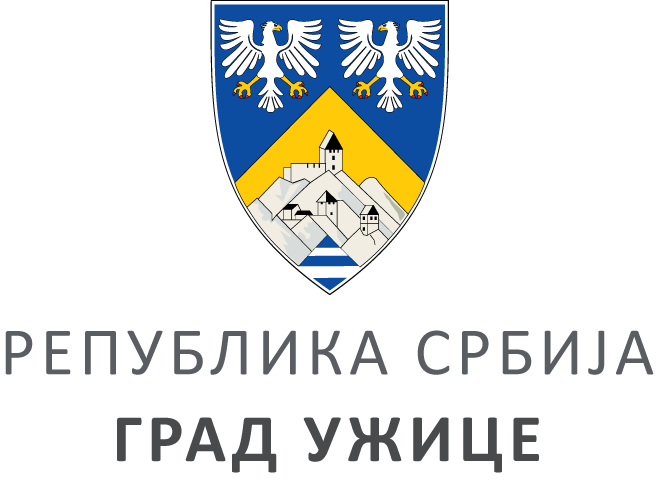 ГРАДСКА УПРАВА ЗА ИНФРАСТРУКТУРУ И РАЗВОЈГРАДСКА УПРАВА ЗА ИНФРАСТРУКТУРУ И РАЗВОЈГРАДСКА УПРАВА ЗА ИНФРАСТРУКТУРУ И РАЗВОЈГРАДСКА УПРАВА ЗА ИНФРАСТРУКТУРУ И РАЗВОЈVIII ББрој: 404-249/19ББрој: 404-249/19Датум:Датум:27.09.2019